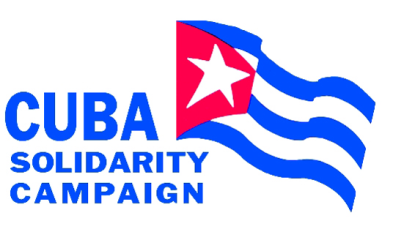 TRADE UNION AND CAMPAIGNS OFFICER - APPLICATION FORMThank you for your interest in the post of CSC Trade Union and Campaigns Officer.For copying purposes please use type or write in black ink. Please attach additional sheets as necessary. ___________________________________________________________________________FULL NAME:ADDRESS:POSTCODE:DAYTIME TELEPHONE NUMBER:	MOBILE:EMAIL:___________________________________________________________________________Where did you hear about this vacancy? (please tick)CSC websiteCuba UpdateOther (please give details)EMPLOYMENT HISTORY: Voluntary or paid (please state which)NAME AND ADDRESS OF PRESENT EMPLOYER (OR MOST RECENT IF UNEMPLOYED) POST HELD:DATES EMPLOYED:JOB DESCRIPTION AND KEY RESPONSIBILITIES:PREVIOUS PAID OR VOLUNTARY WORK EXPERIENCE(Most recent first. Use separate sheets if necessary)DATE                     EMPLOYER                     JOB TITLE/BRIEF DESCRIPTION OF DUTIESPlease give details of any education/training or other experience not mentioned above that you would like to be taken into consideration.WHY DO YOU THINK YOU ARE SUITABLE FOR THIS POSITION AND WHY DO YOU WANT TO WORK FOR CSC? Please refer to the job description, person specification and information about the campaign provided. Applications will be assessed according to your ability to meet the person specification. (Please attach additional sheets as necessary)PLEASE GIVE ANY OTHER INFORMATION WHICH IS RELEVANT TO YOUR APPLICATION.REFERENCESPlease give the name, address and phone number of two referees. We will only contact them if we offer you the job. (One should be your present or most recent employer.)1.                                                                                   2.I affirm that all the above information is truthful and correct.Signed: ..................................................................................... Date: ...............................Please return this application by 12pm on Tuesday 10 May to office@cuba-solidarity.org.uk and state ‘Trade Union and Campaigns Officer’ in the subject box, or return by post to: Cuba Solidarity Campaign, c/o Unite, 33-37 Moreland Street, London, EC1V 8BB.Please ensure that all the information that you wish to be taken into consideration is included on this form. Any offer of employment will be subject to confirmation, which will be given on receipt of satisfactory references. 